Wf -4 godz.Temat: Podstawowe style pływackie-09.06.2020Styl grzbietowy- kraul na grzbiecie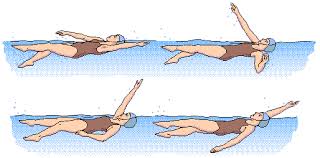 Styl dowolny-  kraul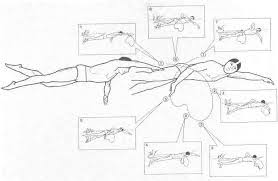 Styl klasyczny- żabka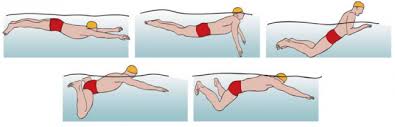 Styl motylkowy- delfin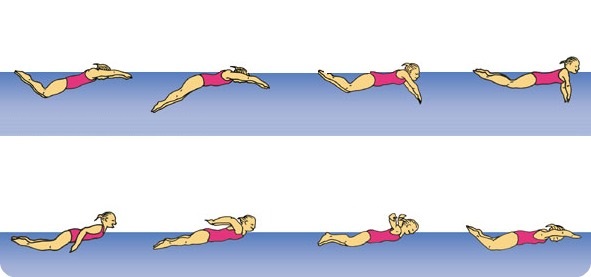 Temat: Nauka pływania-podstawy -09.06.2020https://youtu.be/i1B9QSv7pYM Temat: Nauka pływania-podstawy 2- 23.06.2020https://youtu.be/mU8r2_4aTjI Temat: Jak brać oddech w kraulu- 23.06.2020https://youtu.be/86cT2unxVXs  